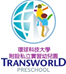                110學年度 第一學期 生活作息表表                                               A夢班：惠琴、小文 老師貼心提醒您，別忘了鼓勵孩子在八點前到校參加好書共讀認證活動，且九點後正式課程即將開始，別忘了盡量讓孩子早點到校哦！＊ 特殊活動時間包括健康教學、慶生會、戶外活動等特別活動唷！＊ 每週五戶外時間，會帶領孩子到大操場跑步騎單車至校園巡禮，請當天讓孩子穿著舒適   的服裝及球鞋。另煩請家長當天早上帶單車到校，而下午單車帶回，以方便假日在家練   習。＊ 每週五愛的分享活動，可以讓孩子帶最喜歡的物品來分享哦！   （例：一張小貼紙、一朵小花…）     星期時間星期一星期一星期二星期三星期三星期三星期四星期四星期四星期五7:30-8:15值班活動值班活動值班活動值班活動值班活動值班活動值班活動值班活動值班活動值班活動8：15-8：30好書推薦-語文閱讀時間好書推薦-語文閱讀時間好書推薦-語文閱讀時間好書推薦-語文閱讀時間好書推薦-語文閱讀時間好書推薦-語文閱讀時間好書推薦-語文閱讀時間好書推薦-語文閱讀時間好書推薦-語文閱讀時間好書推薦-語文閱讀時間8:30-9:00                 大肌肉運動-一天一哩路                  大肌肉運動-一天一哩路                  大肌肉運動-一天一哩路                  大肌肉運動-一天一哩路                  大肌肉運動-一天一哩路                  大肌肉運動-一天一哩路                  大肌肉運動-一天一哩路                  大肌肉運動-一天一哩路                  大肌肉運動-一天一哩路                  大肌肉運動-一天一哩路 9:00-9:20點心時間點心時間點心時間點心時間點心時間點心時間點心時間點心時間點心時間點心時間9:20-10:30角落探索學習與分享討論角落探索學習與分享討論角落探索學習與分享討論角落探索學習與分享討論角落探索學習與分享討論角落探索學習與分享討論角落探索學習與分享討論角落探索學習與分享討論角落探索學習與分享討論學習區-STEAM10:30-11:30分組活動與分享回饋/假日分享分組活動與分享回饋/假日分享主題觀察記錄活動單車之旅單車之旅單車之旅主題觀察記錄活動主題觀察記錄活動主題觀察記錄活動特殊活動愛的分享校園巡禮10:30-11:30分組活動與分享回饋/假日分享分組活動與分享回饋/假日分享主題觀察記錄活動班級主題/符號遊戲班級主題/符號遊戲班級主題/符號遊戲主題觀察記錄活動主題觀察記錄活動主題觀察記錄活動特殊活動愛的分享校園巡禮11:30-12:10美味午餐美味午餐美味午餐美味午餐美味午餐美味午餐美味午餐美味午餐美味午餐美味午餐12:10-12:40潔牙/溫馨時光/收拾潔牙/溫馨時光/收拾潔牙/溫馨時光/收拾潔牙/溫馨時光/收拾潔牙/溫馨時光/收拾潔牙/溫馨時光/收拾潔牙/溫馨時光/收拾潔牙/溫馨時光/收拾潔牙/溫馨時光/收拾潔牙/溫馨時光/收拾12:40-14:10午睡時間/整理服裝儀容午睡時間/整理服裝儀容午睡時間/整理服裝儀容午睡時間/整理服裝儀容午睡時間/整理服裝儀容午睡時間/整理服裝儀容午睡時間/整理服裝儀容午睡時間/整理服裝儀容午睡時間/整理服裝儀容午睡時間/整理服裝儀容14:10-15:40多感官教室多感官教室語文遊戲(大班）2:10-3:00腦力激盪鬆散創作腦力激盪鬆散創作腦力激盪鬆散創作木工課2:10~2:50 語文遊戲(大班)2:10-3:00語文遊戲(大班)2:10-3:00語文遊戲(大班)2:10-3:0014:10-15:40自然科學邏輯推理自然科學邏輯推理創意gigo感覺統合感覺統合感覺統合 好玩語詞   遊戲 品格教育邏輯推理  益智遊戲邏輯推理  益智遊戲邏輯推理  益智遊戲15:40-16:00               點心時間、收拾書包               點心時間、收拾書包               點心時間、收拾書包               點心時間、收拾書包               點心時間、收拾書包               點心時間、收拾書包               點心時間、收拾書包               點心時間、收拾書包               點心時間、收拾書包               點心時間、收拾書包               點心時間、收拾書包16:00-17:00語文活動音樂律動音樂律動音樂律動彈性課程體能活動體能活動體能活動影片欣賞影片欣賞17:00-18:00快樂回家(學習區時間：美勞角、圖書角、閱覽室)快樂回家(學習區時間：美勞角、圖書角、閱覽室)快樂回家(學習區時間：美勞角、圖書角、閱覽室)快樂回家(學習區時間：美勞角、圖書角、閱覽室)快樂回家(學習區時間：美勞角、圖書角、閱覽室)快樂回家(學習區時間：美勞角、圖書角、閱覽室)快樂回家(學習區時間：美勞角、圖書角、閱覽室)快樂回家(學習區時間：美勞角、圖書角、閱覽室)快樂回家(學習區時間：美勞角、圖書角、閱覽室)快樂回家(學習區時間：美勞角、圖書角、閱覽室)